Муниципальное бюджетное общеобразовательное учреждение «Средняя общеобразовательная школа №30 г.Новоалтайска»Памятка для родителейПервый раз в первый класс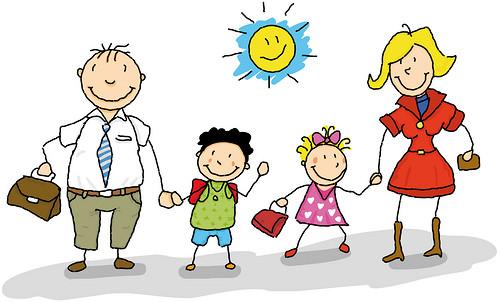 Новоалтайск, 2023Психологический комфорт ребенка-первоклассника1.Первое условие школьного успеха – самоценность ребенка для родителей.2.Обязательно проявляйте интерес к школе, классу, в котором учится ребенок, к каждому прожитому им школьному дню.3.Поощряйте дружеское общение ребенка с одноклассниками и возможность такого общения после школы.4.К делам ребенка относитесь внимательно, доброжелательно, но вместе с тем будьте требовательны к результатам ЕГО деятельности. 5.Не старайтесь «помочь» ребенку выполнив работу за него.6.Предоставьте ребенку самостоятельность в учебной работе и организуйте обоснованный контроль над его деятельностью.7.С самого начала учения вселяйте в ребенка веру и оптимизм: «Неудачи временны. То, что не получилось сегодня, получится завтра».8.Не допускайте физические меры воздействия на ребенка, запугивание, критику, особенно в присутствии других людей.9.Будьте внимательны к эмоциям и переживаниям ребенка. 10.Учитывайте темперамент ребенка в период адаптации к школьному обучению. Медлительные и малообщительные дети гораздо труднее привыкают к новым условиям, быстро теряют к ней интерес, если чувствуют со стороны взрослых насилие, сарказм или жестокость.12.Поощряйте ребенка не только за учебные успехи. Морально стимулируйте достижения ребенка. Развивайте самоконтроль, самоценность и самодостаточность ребенка.13.Помните! Ваш ребенок не лучше, и не хуже всех! Он единственный и неповторимый!